ΨΗΦΙΣΜΑ συμπαράστασης του ΣΕΠΕ ‘Ο Θουκυδίδης’  στο Σωματείο Εργαζομένων Γ. Ν. «Ασκληπιείο Βούλας»ΟΧΙ στην αναστολή της καθημερινής ορθοπεδικής εφημερίαςΚΑΤΩ ΤΑ ΧΕΡΙΑ ΑΠΟ ΤΟ ΑΣΚΛΗΠΙΕΙΟ Καλούμε στη συγκέντρωση του σωματείου, Τετάρτη 21 Απριλίου,  19:00, μπροστά στο Ασκληπιείο ΒούλαςΜετά από 50 χρόνια καθημερινής ορθοπεδικής εφημερίας, το Ασκληπιείο Βούλας, το μοναδικό δημόσιο νοσοκομείο στα νότια προάστια, κλείνει την πύλη του καθημερινά στις 15:00 και εφημερεύει κάθε 4η ημέρα. Έτσι αποφάσισε η πολιτική ηγεσία του υπουργείου υγείας, σε συνεργασία με τη διοίκηση της 2ης ΥΠΕ. Στην καθημερινή ορθοπεδική εφημερία του Ασκληπιείου εξετάζονται κατά μ.ο. 81 ασθενείς.  Το 2019 έγιναν 2180 έκτακτα ορθοπεδικά χειρουργεία, το 2020 έγιναν 1750 έκτακτα ορθοπεδικά χειρουργεία. Δεν ξέρουμε πότε αποφασίστηκε αυτή η αθλιότητα σε βάρος των κατοίκων της Νοτιανατολικής Αττικής. Ξέρουμε όμως ότι το προσωπικό του  νοσοκομείου μας το ανακάλυψε τυχαία, αφού δεν περισσεύει σεβασμός από τους κυβερνώντες για την ενημέρωση των υγειονομικών του Ασκληπιείου για ένα τόσο σοβαρό ζήτημα. Ξέρουμε επίσης ότι κανένας από τους θεσμικούς παράγοντες του νοσοκομείου μας δεν αιτήθηκε ένα τέτοιο μέτρο, πλην ίσως της διοίκησης, που επισήμως δηλώνει ότι δεν γνώριζε, παράλληλα δε μας ζητάει να κάνουμε υπομονή και να το ….. δοκιμάσουμε, ενώ προσπαθεί να μας πείσει με αστήρικτα επιχειρήματα του τύπου «επιβαρύνεται σημαντικά το Ασκληπιείο λόγω της μετατροπής του Θριασίου και του Ερυθρού σε νοσοκομεία κόβιντ, δεν έχουμε επάρκεια σε προσωπικό, οπότε το κλείσαμε».Την ώρα που μεγάλα νοσοκομεία της Αττικής έχουν κλείσει την πόρτα σε ασθενείς άλλων νοσηροτήτων (Θριάσιο, Ερυθρός, Σισμανόγλειο, Τζάνειο, Σωτηρία), την ώρα που η κυβέρνηση ανοίγει τα καταστήματα και τα λύκεια αυξάνοντας έτσι την κίνηση στις μεγάλες οδικές αρτηρίες, η αναστολή της ορθοπεδικής εφημερίας του Ασκληπιείου έχει ως αποτέλεσμα να μένει σε ολόκληρη την Αττική μόνο το ΚΑΤ  για την αντιμετώπιση του επείγοντος ορθοπεδικού περιστατικού.  Κύριε Κικίλια, κύριε Κοντοζαμάνη, κύριε Ροϊλέ, κύριοι της Διοίκησης του Ασκληπιείου Βούλας, βάσει ποιων κριτηρίων πήρατε αυτή την τόσο επιζήμια για τους κατοίκων των νοτίων, αλλά και των νησιών, απόφαση; Βλέπετε, δεν είμαστε καθόλου βέβαιοι ότι τα κριτήρια αυτά είναι υγειονομικά. Έχετε κάνει τα πάντα ένα χρόνο τώρα για να μας αποδείξετε ότι ποσώς ενδιαφέρεστε για την υγεία και τη ζωή των κατοίκων αυτής της χώρας. Αφήνετε το ΕΣΥ απροστάτευτο, οργανώνετε μέρα με την ημέρα την εξαθλίωση και την απαξίωση του δημόσιου νοσοκομείου, οργανώνετε μέρα με την ημέρα την απαξίωση των υγειονομικών του ΕΣΥ. Ανοιγοκλείνετε, κύριοι υπουργοί και κύριοι διοικητές της 2ης ΥΠΕ και του Ασκληπιείου 100 και πλέον κλίνες Covid στο νοσοκομείο μας χωρίς καμία ενίσχυση σε γιατρούς και νοσηλευτές. Ανοιγοκλείνετε τη ρευματολογική κλινική, μειώσατε τα τακτικά χειρουργεία. Και τώρα, επιχειρείτε άλλο ένα χτύπημα στο αδιαπραγμάτευτο κοινωνικό αγαθό της υγείας και της ζωής, χωρίς να υπάρχει σαφής αιτιολογική συσχέτιση με την πανδημία Covid.Κύριοι της διοίκησης, κύριε Πλεμμένε και κύριε Βουγιουκλάκη είστε υπόλογοι απέναντι στους κατοίκους των νοτίων.Μήπως εν τέλει τα κριτήρια σας είναι αυτά της ενίσχυσης της ιδιωτικής κερδοφορίας στην περιοχή των νοτίων; Ποιος κερδίζει από την περιστολή της ορθοπεδικής εφημερίας του νοσοκομείου μας; Μήπως τα μεγάλα ιδιωτικά θεραπευτήρια της περιοχής; Πρόκειται για άλλη μία καθαρά ταξική επιλογή της κυβέρνησης, που σε περίοδο σφοδρής πανδημίας, επιλέγει με κυνισμό την επιβίωση μόνο όσων έχουν να πληρώσουν ιδιωτικά θεραπευτήρια. Covid και μη-covid περιστατικά αποτελούν επικίνδυνη περιπέτεια για τους «εξαρτώμενους» από το μισθό τους.Το Σωματείο μας ενώνει τη φωνή του και τις δυνάμεις του με το σωματείο εργαζομένων του Ασκληπιείου Βούλας, ενάντια στην απαξίωση του νοσοκομείου, προς όφελος των μεγάλων ιδιωτικών επιχειρηματικών ομίλων στην υγεία. Καλούμε την κυβέρνηση και τους πολιτικά αρμόδιους να άρουν άμεσα την απόφαση για απόσυρση του Ασκληπιείου από την καθημερινή ορθοπεδική εφημερία. Δεν θα επιτρέψουμε να ρημάξετε το δημόσιο νοσοκομείο.Ενισχύστε ΤΩΡΑ το Ασκληπιείο Βούλας και το ΕΣΥ συνολικά, με προσλήψεις μόνιμου προσωπικού και μονιμοποίηση των συμβασιούχων. Όχι στη συρρίκνωση της λειτουργίας της Δημόσιας Υγείας, όχι στην αναστολή της ορθοπεδικής εφημερίας του Ασκληπιείου.Ως εδώ! Καλούμε τις-τους συναδέλφισσες-ους να υπερασπιστούμε το Ασκληπιείο Βούλας και όλο το ΕΣΥ, στηρίζοντας την κινητοποίηση του σωματείου και συμμετέχοντας στη συγκέντρωση διαμαρτυρίας που θα γίνει την Τετάρτη 21 Απριλίου, στις 19:00, μπροστά στο Ασκληπιείο Βούλας.                                                                        ΓΙΑ ΤΟ ΔΣ                Η Πρόεδρος                                                                                       η Γραμματέας  Αγγελονίδη Χριστίνα                                                                                         Ξιφαρά Βάνια                                                                                                          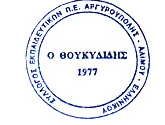 ΣΥΛΛΟΓΟΣ ΕΚΠΑΙΔΕΥΤΙΚΩΝ Π.Ε ΑΡΓΥΡΟΥΠΟΛΗΣ-ΑΛΙΜΟΥ-ΕΛΛΗΝΙΚΟΥAργυρούπoλη, 20/4/2021«Ο ΘΟΥΚΥΔΙΔΗΣ»Αρ. Πρωτ.:151Κυκλάδων 7, ΑργυρούποληΠρος τα μέλη του ΣυλλόγουΠληροφ.: Χριστίνα Αγγελονίδη (2109922610/6945385686)Βάνια Ξιφαρά: (2109913100/6944334752)email: syllogos.pe.thoukididis@gmail.com